Year 3 Update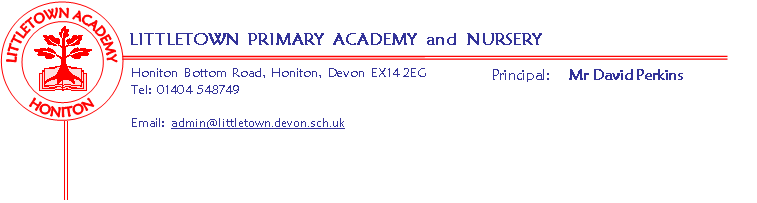 Wednesday 23rd January 2019Dear Parents / Carers,Just a reminder that it is Outdoor Classroom for Year 3 on Tuesday 29th January. We will be carrying out various activities based on our topic Mighty Metals. Please ensure your child has suitable clothing to go outdoors in all weathers, including rain, as well as wellies or shoes that can be worn outside.We will be speaking to the children today about their homework. With regard to their weekly spellings we do not expect the words to be put into sentences or to be written out, however if your child finds that this is the best way to learn them then please use their Homework Book for this but please be aware it won’t be marked. The children will be tested on them every Wednesday and their scores recorded.We will also be setting sessions on TTRockstars which the children will need to complete before they can play on the other games which will enable us to keep track of the sessions the children have completed. If your child is unable to access TTRockstars at home, please speak to their class teacher and they will provide the opportunity to go on it within the school day.Any questions please see your class teacher.Thank you for your ongoing support,Mrs Davies, Mrs Luxton, Miss Bodgin & Mrs Huguerre